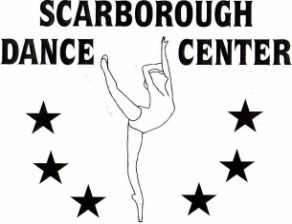 Competition Team Contract 2016-2017 ( due: June 4th, 2016)In order to participate on the SDC Competition Team, I must understand the following:I have read and understand all rules outlined on the “Comp Policies” handout.I agree to attend all scheduled classes and rehearsals.Choreography will be started during summer workshops, if a dancer does not attend the summer workshops, they cannot compete.I will wear appropriate dancewear in all classes, as outlined in the SDC Policies. For all ballet classes, dancers will wear pink tights, black leotard and hair in bun. Unless a teacher allows something different. Dressing appropriately for class shows respect to the classroom, the teacher and your peers.I will have my hair-up and back for all classes. I agree to attend all classes with a positive attitude.Drama and rumors from dancers and/or parents will not be tolerated. Leave the drama at the door, the studio is for dancing. I understand, I will be asked to leave the teams, if I participate in drama. I will not have my phone in the dance room. The only time a phone is permitted is to videotape class work and choreography.I will stay committed to my classes, dance full-out, and pay attention to my teachers because those who listen to every correction and apply themselves in every class shall succeed.I will treat my teachers and fellow dancers with the utmost respect, which includes coming to class every week.I agree to work cooperatively with others and stay focused on the instruction being given during class.I will not wear any excessive jewelry in class, such as long necklaces, big earrings, loose bracelets, etc.I agree to participate in 2-4 regional competitions and workshops during the 2016-2017 dance season.I understand that being a part of the SDC competition team is a commitment from June 2016 to May 2017.( with breaks:))I understand to stay in company for the following season, I must take May- June 5 week sessions.If a dancer quits after competition, there will be a choreography fee to re-do the dances for recital. If a dancer cannot be in recital, there will be a choreography fee to re-do the dances for recital.If I become injured, another dancer may use my costume to replace me for performances. If a dancer replaces me in a routine, I am still liable to pay the entry fees because the dancer learning an additional routine is helping the team and the injured dancer.I am responsible to pay for private lessons, if a 24-hour cancellation is not made. I agree to participate in fundraising efforts, or pay all necessary fees on my own. These fees include, but are not limited to: costumes, footwear, accessories, make-up, props, travel arrangements, hotel accommodations, meals, competition entry fees, workshop costs, etc.I understand attendance is important and imperative to become a better dancer. I am allowed 6 absences over the year (including late arrivals/early departures) without consequence. Too many absences may result in dismissal from the team. ATTENDANCE IS MONITORED.I understand that being on the competition team is for the more serious dancer. If any other activity interferes with the dance required classes, I will have to choose. I will forward all papers, handouts, emails, etc. to my parents as soon as I get them.I will review the comp  info to stay current on important information. I will review email news frequently. ALL news is via email.I agree to practice at home and show improvement.I understand that dance requires a healthy body and mind and will refrain from the use of alcohol, tobacco, and illicit drugs. I understand that there is a zero tolerance policy.I agree to be a dedicated and dependable teammate.I will not make other plans on scheduled performances or competitions. If I have a pre-existing schedule conflict, this conflict will be presented upon immediate receipt of the schedule.All competition scheduling is set by the competition itself, not our studio. Any requests to alter specific days and times of performances cannot be accommodated.Parents are not allowed to contact the offices of competitions. This is prohibited by the competitions. All questions are to be addressed to Melissa, preferably by email. All dancers are required to purchase competition team make-up. Specific colors are indicated in the ‘Hair & Make-Up’ handout. All dancers are expected to follow the specific guidelines for the application of their make-up and hair.All individual sizing alterations are the responsibility of the parent, not the studio.Placement, music choice, choreography, costumes, and spacing are at the choreographer’s discretion.When a dancer is absent from class, she/he must learn the choreography prior to attending the next class.If a dancer misses classes the week before a performance, they may not be able to perform in the next performance, with no refund of costs.Dancers are not allowed to teach/assist at other venues without Melissa’s permission.I understand that if I commiit to compete and then withdraw, there is a $150 fee per dance, I was in to replan/choreograph and space.I will not be afraid to ask questions.If I fail to abide by these rules, I am not allowed to participate on the competition team. Miss Melissa reserves the right to make exceptions to these rules at any time, for any reason.Competition Member’s signature							DateParent’s signature								Date